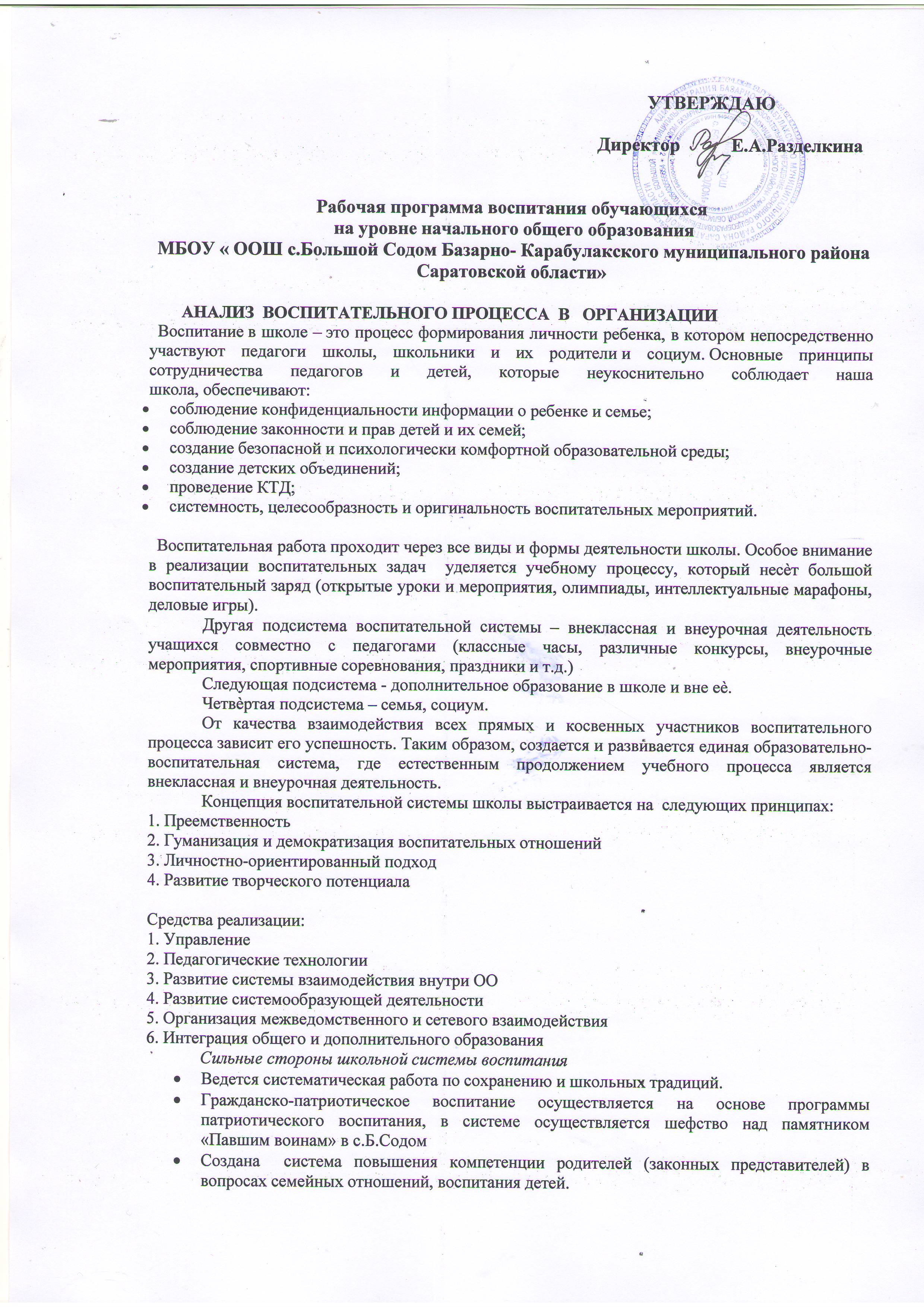 Рабочая программа воспитания обучающихся на уровне начального общего образования  МБОУ « ООШ с.Большой Содом Базарно- Карабулакского муниципального района  Саратовской области»АНАЛИЗ  ВОСПИТАТЕЛЬНОГО ПРОЦЕССА  В   ОРГАНИЗАЦИИ  Воспитание в школе – это процесс формирования личности ребенка, в котором непосредственно участвуют педагоги школы, школьники и их родители и социум. Основные принципы сотрудничества педагогов и детей, которые неукоснительно соблюдает наша школа, обеспечивают: соблюдение конфиденциальности информации о ребенке и семье; соблюдение законности и прав детей и их семей;создание безопасной и психологически комфортной образовательной среды;создание детских объединений;проведение КТД;системность, целесообразность и оригинальность воспитательных мероприятий.   Воспитательная работа проходит через все виды и формы деятельности школы. Особое внимание в реализации воспитательных задач  уделяется учебному процессу, который несѐт большой воспитательный заряд (открытые уроки и мероприятия, олимпиады, интеллектуальные марафоны, деловые игры).Другая подсистема воспитательной системы – внеклассная и внеурочная деятельность учащихся совместно с педагогами (классные часы, различные конкурсы, внеурочные мероприятия, спортивные соревнования, праздники и т.д.)Следующая подсистема - дополнительное образование в школе и вне еѐ.Четвѐртая подсистема – семья, социум.От качества взаимодействия всех прямых и косвенных участников воспитательного процесса зависит его успешность. Таким образом, создается и развивается единая образовательно-воспитательная система, где естественным продолжением учебного процесса является внеклассная и внеурочная деятельность.Концепция воспитательной системы школы выстраивается на  следующих принципах:1. Преемственность2. Гуманизация и демократизация воспитательных отношений3. Личностно-ориентированный подход4. Развитие творческого потенциалаСредства реализации:1. Управление2. Педагогические технологии3. Развитие системы взаимодействия внутри ОО4. Развитие системообразующей деятельности5. Организация межведомственного и сетевого взаимодействия6. Интеграция общего и дополнительного образованияСильные стороны школьной системы воспитанияВедется систематическая работа по сохранению и школьных традиций.Гражданско-патриотическое воспитание осуществляется на основе программы патриотического воспитания, в системе осуществляется шефство над памятником «Павшим воинам» в с.Б.СодомСоздана  система повышения компетенции родителей (законных представителей) в вопросах семейных отношений, воспитания детей. Осуществлен переход на систему персонифицированного дополнительного образования детей.Слабые стороны школьной системы воспитанияНедостаточное развитие  классного  самоуправления.Диагностика и мониторинг в сфере воспитания нуждаются в доработке.Сложность точной оценки воспитательной деятельности (отсутствие объективных качественных показателей).ЦЕЛЬ И ЗАДАЧИ ВОСПИТАНИЯ ОБУЧАЮЩИХСЯПедагогический коллектив МБОУ «ООШ с.Большой Содом» видит своих выпускников-воспитанников как высоконравственных, творческих, компетентных граждан России, которые не отделяют судьбу Отечества от своих личных судеб, способных взять на себя ответственность за настоящее и будущее своей страны, живут, соблюдая духовно-культурные традиции народов России.На основании воспитательного идеала и базовых ценностей (семья, труд, Отечество, природа, мир, знания, культура, здоровье, человек) школа поставила следующую цель воспитания обучающихся на уровне начального общего образования:Личностное развитие школьников, проявляющееся в усвоении ими знаний основных норм, которые общество выработало на основе этих ценностей (то есть в усвоении ими социально значимых знаний):быть любящим, послушным и отзывчивым сыном (дочерью), братом (сестрой), внуком (внучкой); уважать старших и заботиться о младших членах семьи; выполнять посильную для ребенка домашнюю работу, помогая старшим;быть трудолюбивым, следуя принципу «делу — время, потехе — час» как в учебных занятиях, так и в домашних делах, доводить начатое дело до конца;знать и любить свою Родину – свой родной дом, двор, улицу, город, село, свою страну;беречь и охранять природу (ухаживать за комнатными растениями в классе или дома, заботиться о своих домашних питомцах и, по возможности, о бездомных животных в своем дворе; подкармливать птиц в морозные зимы; не засорять бытовым мусором улицы, леса, водоемы);проявлять миролюбие — не затевать конфликтов и стремиться решать спорные вопросы, не прибегая к силе;стремиться узнавать что-то новое, проявлять любознательность, ценить знания;быть вежливым и опрятным, скромным и приветливым;соблюдать правила личной гигиены, режим дня, вести здоровый образ жизни;уметь сопереживать, проявлять сострадание к попавшим в беду; стремиться устанавливать хорошие отношения с другими людьми; уметь прощать обиды, защищать слабых, по мере возможности помогать нуждающимся в этом людям; уважительно относиться к людям иной национальной или религиозной принадлежности, иного имущественного положения, людям с ограниченными возможностями здоровья;быть уверенным в себе, открытым и общительным, не стесняться быть в чем-то непохожим на других ребят; уметь ставить перед собой цели и проявлять инициативу, отстаивать свое мнение и действовать самостоятельно, без помощи старших.Выделение данного приоритета связано с особенностями детей младшего школьного возраста: с их потребностью самоутвердиться в своем новом социальном статусе – статусе школьника, то есть научиться соответствовать предъявляемым к школьникам нормам и принятым традициям поведения. Такого рода нормы и традиции задаются в школе педагогами и воспринимаются детьми именно как нормы и традиции поведения школьника. Знание их – база для развития социально значимых отношений школьников и накопления ими опыта осуществления социально значимых дел и в дальнейшем, в подростковом и юношеском возрасте.Педагоги школы планируют достижение воспитательной цели через решение воспитательных задач:реализовывать воспитательные возможности общешкольных ключевых дел, поддерживать традиции их коллективного планирования, организации, проведения и анализа в школьном сообществе;реализовывать потенциал классного руководства в воспитании школьников, поддерживать активное участие классных сообществ в жизни школы;вовлекать школьников в кружки, секции, клубы, студии и иные объединения, работающие по школьным программам внеурочной деятельности, реализовывать их воспитательные возможности;использовать в воспитании детей возможности школьного урока, поддерживать использование на уроках интерактивных форм занятий с учащимися;поддерживать деятельность функционирующих на базе школы детских общественных объединений и организаций;организовывать для школьников экскурсии, экспедиции, походы и реализовывать их воспитательный потенциал;организовывать профориентационную работу со школьниками;организовать работу школьных медиа, реализовывать их воспитательный потенциал;развивать предметно-эстетическую среду школы и реализовывать ее воспитательные возможности;организовать работу с семьями школьников, их родителями или законными представителями, направленную на совместное решение проблем личностного развития детей.ВИДЫ, ФОРМЫ И СОДЕРЖАНИЕ ДЕЯТЕЛЬНОСТИПрактическая реализация цели и задач воспитания осуществляется в рамках следующих направлений воспитательной работы школы.Модуль «Ключевые общешкольные дела»Ключевые дела – это главные традиционные общешкольные дела, в которых принимает участие, комплекс коллективных творческих дел, интересных и значимых для всей школы. На внешкольном уровне:социально значимые проекты и инициативы - ежегодные, совместно разрабатываемые и реализуемые школьниками и педагогами комплексы дел (патриотической, благотворительной, экологической, здоровьесберегающей направленности), ориентированные на расширение образовательного и воспитательного пространства школы;спортивные состязания, праздники, фестивали, представления, традиционные мероприятия, которые открывающие возможности для творческой самореализации обучающихся  и включающие  их в деятельную заботу об окружающих.На уровне школы:Общешкольные дела, связанные с развитием воспитательной составляющей  и  учебной деятельности.День Знаний«День дублера» Метапредметные  циклы тематических мероприятий Общешкольные дела, направленные на усвоение социально-значимых знаний, ценностных отношений к миру, Родине, создание условий для приобретения опыта деятельного выражения собственной гражданской позиции, формирование патриотизма и гражданской солидарности:«Школьные олимпийские игры» (первенство по видам спорта)Цикл дел, посвящённых Дню Победы (День патриота, музейные уроки, экскурсии, акции «Бессмертный полк», «Окна победы», классные часы, выставки рисунков, конкурс чтецов «Я помню, я горжусь…», Уроки мужества и т.д.),«Школьные олимпийские игры» ( зимние, летние по видам спорта).Новогодние приключения  – цикл мероприятий  Новогодней тематики. Общешкольные праздники – ежегодно проводимые творческие (театрализованные, музыкальные, литературные, интеллектуальные и т.п.) дела, связанные со значимыми для детей и педагогов знаменательными датами, в которых участвуют все классы школы.На уровне классов:участие классов в реализации общешкольных ключевых дел; проведение детьми в рамках класса итогового анализа общешкольных ключевых дел, участие представителей классов в итоговом анализе проведенных дел на уровне общешкольных  Советов дел.На индивидуальном уровне:вовлечение каждого ребенка в ключевые дела школы, Советы дел по этим ключевым делам в одной из возможных для них ролей: сценаристов, постановщиков, исполнителей, ведущих, декораторов, музыкальных редакторов, корреспондентов, ответственных за костюмы и оборудование, ответственных за приглашение и встречу гостей и т.п.;индивидуальная помощь ребенку (при необходимости) в освоении навыков подготовки, проведения и анализа ключевых дел, осуществляемая одноклассниками, старшеклассниками, выпускниками, педагогами;наблюдение за поведением ребенка в ситуациях подготовки, проведения и анализа ключевых дел, за его отношениями со сверстниками, старшими и младшими школьниками, с педагогами и другими взрослыми;коррекция поведения ребенка (по необходимости) через частные беседы с ним, включение его в совместную работу с другими детьми, которые могли бы стать хорошим примером, через предложение взять в следующем ключевом деле на себя роль ответственного за тот или иной фрагмент общей работы.Модуль «Классное руководство»Осуществляя работу с классом классный руководитель организует работу с коллективом класса; индивидуальную работу с обучающимися вверенного ему класса; работу с учителями-предметниками в данном классе; работу с родителями обучающихся или их законными представителями.Работа с классом:Инициирование и поддержка участия класса в общешкольных ключевых делах, оказание необходимой помощи обучающимся в их подготовке, проведении и анализе.Организация интересных и полезных для личностного развития совместных дел с обучающимися вверенного ему класса (познавательной, трудовой, спортивно-оздоровительной, духовно-нравственной, творческой направленности), позволяющих, с одной стороны, вовлечь в них обучающихся с самыми разными потребностями и тем самым дать им возможность самореализоваться в них, а с другой – установить и упрочить доверительные отношения с обучающимися класса, стать для них значимым взрослым, задающим образцы поведения в обществе.Классные часы как время плодотворного и доверительного общения педагога и обучающихся, основанного на принципах уважительного отношения к личности обучающегося, поддержки активной позиции каждого обучающегося в беседе, предоставления обучающимся возможности обсуждения и принятия решений по обсуждаемой проблеме, создания благоприятной среды для общения.Сплочение коллектива класса через: игры и тренинги на сплочение и командообразование; однодневные и многодневные походы и экскурсии, организуемые классными руководителями и родителями; празднования в классе дней рождения обучающихся, включающие в себя подготовленные ученическими микрогруппами поздравления, сюрпризы, творческие подарки и розыгрыши; регулярные внутриклассные «огоньки», дающие каждому обучающемуся возможность рефлексии собственного участия в жизни класса.Выработка совместно с обучающимися законов класса, помогающих обучающимся освоить нормы и правила общения, которым они должны следовать в школе.Индивидуальная работа с обучающимися:Изучение особенностей личностного развития обучающихся класса через наблюдение за поведением обучающихся в их повседневной жизни, в специально создаваемых педагогических ситуациях, в играх, погружающих обучающегося в мир человеческих отношений, в организуемых педагогическим работником беседах по тем или иным нравственным проблемам; результаты наблюдения сверяются с результатами бесед классного руководителя с родителями обучающихся, учителями-предметниками, а также (при необходимости) –с психологом.Поддержка обучающегося в решении важных для него жизненных проблем, когда каждая проблема трансформируется классным руководителем в задачу для обучающегося, которую они совместно стараются решить.Индивидуальная работа с обучающимися класса, направленная на заполнение ими личных портфолио, в которых обучающиеся не просто фиксируют свои учебные, творческие, спортивные, личностные достижения, но и в ходе индивидуальных неформальных бесед с классным руководителем в начале каждого года планируют их, а в конце года – вместе анализируют свои успехи и неудачи.Коррекция поведения ребенка через частные беседы с ним, его родителями или законными представителями, с другими учащимися класса; через включение в проводимые в школе тренинги общения; через предложение взять на себя ответственность за то или иное поручение в классе.Индивидуальная образовательная траектория:Ведение портфолио, в котором собираются достижения ребенка в учебной, внеурочной коммуникативной и социальной деятельности. Представляет собой способ фиксирования, накопления и оценки работ, результатов обучающегося, свидетельствующих о его усилиях, прогрессе и достижениях в различных областях за определенный период времени. Ведение портфолио приучает ребенка фиксировать и оценивать свои достижения, позволяет определить правильный вектор для дальнейшего развития. Собирая портфолио, ребенок учится точно определять цели, которые он хотел бы достичь, планировать свою деятельность, формулировать самооценки, отслеживать собственные ошибки и исправлять их.Работа с учителями-предметниками в классе:Регулярные консультации классного руководителя с учителями-предметниками, направленные на формирование единства мнений и требований педагогических работников по ключевым вопросам воспитания, на предупреждение и разрешение конфликтов между учителями-предметниками и обучающимися.Проведение мини-педсоветов, направленных на решение конкретных проблем класса и интеграцию воспитательных влияний на обучающихся.Привлечение учителей-предметников к участию во внутриклассных делах, дающих педагогическим работникам возможность лучше узнавать и понимать своих обучающихся, увидев их в иной, отличной от учебной, обстановки.Привлечение учителей-предметников к участию в родительских собраниях класса для объединения усилий в деле обучения и воспитания обучающихся.Работа с родителями обучающихся или их законными представителями:Регулярное информирование родителей о школьных успехах и проблемах их обучающихся, о жизни класса в целом.Помощь родителям обучающихся или их законным представителям в регулировании отношений между ними, администрацией школы и учителями-предметниками.Организация родительских собраний, происходящих в режиме обсуждения наиболее острых проблем обучения и воспитания обучающихся.Создание и организация работы родительских комитетов классов, участвующих в управлении образовательной организацией и решении вопросов воспитания и обучения их обучающихся.Привлечение членов семей обучающихся к организации и проведению дел класса.Организация на базе класса семейных праздников, конкурсов, соревнований, направленных на сплочение семьи и школы.Модуль «Курсы внеурочной деятельности»Воспитание на занятиях школьных курсов внеурочной деятельности осуществляется преимущественно через:вовлечение обучающихся в интересную и полезную для них деятельность, которая предоставит им возможность самореализоваться в ней, приобрести социально значимые знания, развить в себе важные для своего личностного развития социально значимые отношения, получить опыт участия в социально значимых делах;формирование в кружках, секциях, клубах, студиях и т. п. детско-взрослых общностей, которые могли бы объединять обучающихся и педагогических работников общими позитивными эмоциями и доверительными отношениями друг к другу;создание в детских объединениях традиций, задающих их членам определенные социально значимые формы поведения;поддержку в детских объединениях обучающихся с ярко выраженной лидерской позицией и установкой на сохранение и поддержание накопленных социально значимых традиций;поощрение педагогическими работниками детских инициатив и детского самоуправления.Реализация воспитательного потенциала курсов внеурочной деятельности происходит в рамках выбранных обучающимися направлений.Общеинтеллектуальное направлениеОбщекультурное направлениеСоциальное направлениеСпортивно-оздоровительное направлениеДуховно-нравственное направление                                      Модуль «Школьный урок»Реализация педагогами воспитательного потенциала урока предполагает следующее:установление доверительных отношений между педагогом и обучающимися, способствующих позитивному восприятию обучающимися требований и просьб педагогического работника, привлечению их внимания к обсуждаемой на уроке информации, активизации их познавательной деятельности;побуждение обучающихся соблюдать на уроке общепринятые нормы поведения, правила общения со старшими (педагогическими работниками) и сверстниками (обучающимися), принципы учебной дисциплины и самоорганизации;привлечение внимания обучающихся к ценностному аспекту изучаемых на уроках явлений, организация их работы с получаемой на уроке социально значимой информацией – инициирование ее обсуждения, высказывания обучающимися своего мнения по ее поводу, выработки своего к ней отношения;использование воспитательных возможностей содержания учебного предмета через демонстрацию обучающимся примеров ответственного, гражданского поведения, проявления человеколюбия и добросердечности, через подбор соответствующих текстов для чтения, задач для решения, проблемных ситуаций для обсуждения в классе;применение на уроке интерактивных форм работы с обучающимися: интеллектуальных игр, стимулирующих познавательную мотивацию обучающихся; дидактического театра, где полученные на уроке знания обыгрываются в театральных постановках; дискуссий, которые дают обучающимся возможность приобрести опыт ведения конструктивного диалога; групповой работы или работы в парах, которые учат обучающихся командной работе и взаимодействию с другими обучающимися;включение в урок игровых процедур, которые помогают поддержать мотивацию обучающихся к получению знаний, налаживанию позитивных межличностных отношений в классе, помогают установлению доброжелательной атмосферы во время урока;организация шефства мотивированных и эрудированных обучающихся над их неуспевающими одноклассниками, дающего обучающимся социально значимый опыт сотрудничества и взаимной помощи;инициирование и поддержка исследовательской деятельности обучающихся в рамках реализации ими индивидуальных и групповых исследовательских проектов, что даст обучающимся возможность приобрести навык самостоятельного решения теоретической проблемы, навык генерирования и оформления собственных идей, навык уважительного отношения к чужим идеям, оформленным в работах других исследователей, навык публичного выступления перед аудиторией, аргументирования и отстаивания своей точки зрения.                  Формы реализации воспитательного компонента школьного урока: Геймификация: квесты, игры; урок-практикум, урок-путешествие, урок-игра, урок-исследование и т.д., учебно-развлекательные мероприятия, уроки мужества, экскурсии.Правила кабинета. Игровая форма установки правил кабинета позволяет добиться дисциплины на уроке, прекращения опозданий на урок, правильной организации рабочего места. При этом у обучающихся формируются навыки самообслуживания, ответственности за команду-класс, уважение к окружающим, принятие социальных норм общества.Практикоориентированность. Включение в урок информации из актуальной повестки( политические события, географические открытия и т. д.), обсуждение проблем взаимоотношений людей через предметную составляющую. Создание условия для применения предметных знаний на практике, в том числе и в социально значимых делах.Такая деятельность развивает способность приобретать знания через призму их практического применения.Ежегодная школьная научно-практическая конференция. Форма организации научно-исследовательской деятельности обучающихся для усовершенствования процесса обучения и профориентации. В процессе деятельности происходит развитие навыков исследовательской работы; навыков коммуникации и саморазвития, получение позитивного опыта общения со взрослым на основе предмета, знакомство с проектным циклом.Шефство. Организация шефства сильных учеников в классе над более слабыми. Такая форма работы способствует формированию коммуникативных навыков, опыта сотрудничества и взаимопомощи.Интерактивные формы работы с обучающимися, которые дают обучающимся возможность приобрести опыт ведения конструктивного диалога и учат командной работе и взаимодействию.Модуль «Экскурсии, экспедиции, походы»Регулярные пешие прогулки, экскурсии или походы выходного дня или многодневные (в музей, в картинную галерею, в технопарк, на предприятие, на природу, в другой город) помогают обучающемуся расширить свой кругозор, получить новые знания об окружающей его социальной, культурной, природной среде, научиться уважительно и бережно относиться к ней, приобрести важный опыт социально одобряемого поведения в различных внешкольных ситуациях. На экскурсиях, в походах создаются благоприятные условия для воспитания у обучающихся самостоятельности и ответственности, формирования у них навыков самообслуживающего труда, преодоления их инфантильных и эгоистических наклонностей, обучения рациональному использованию своего времени, сил, имущества.Экскурсии могут проводиться по предметам, по патриотической тематике, по профориентации, выходного дня. Перед каждой экскурсией проводится подготовительная работа. Распределяются роли между участниками (обычно опираются на роли классного самоуправления), формулируются задания, готовится реквизит, при необходимости находится дополнительная информация. Всем детям объясняется цель экскурсии, обговариваются вопросы, на которые учащиеся смогут найти ответы во время экскурсии. Возможна подготовка заранее чек-листов, которые дети заполняют и впоследствии обсуждают и анализируют. После экскурсии готовится отчет-рекомендация с аргументацией о посещении экскурсии другим ученикам (фотоотчет с комментариями, видеоролик, выступление на ассамблее). В результате такой подготовительной работы у учащихся формируется исследовательский подход к проведению экскурсий, они стремятся узнавать что-то новое, проявлять любознательность, ценить знания; происходит обучение рациональному использованию своего времени, сил, имущества, экскурсии помогают обучающемуся расширить свой кругозор, получить новые знания об окружающей его социальной, культурной, природной среде, научиться уважительно и бережно относиться к ней, приобрести важный опыт социально одобряемого поведения в различных внешкольных ситуациях.Практические занятия на природе – внеурочные занятия по окружающему миру, математике могут включать в себя экспериментальную деятельность, наблюдение. Учащиеся учатся применять полученные на уроках знания на практике. В процессе прогулки, мини-похода происходит неформальное межличностное общение детей и взрослых, создаются условия для воспитания у обучающихся самостоятельности и ответственности, внимательности при выполнении задания, бережного отношения к природе (как исследователи), формирования у них навыков преодоления, воли, рационального использования своих сил.Культурный дневник школьника . Посещение историко-культурных мест и культурно значимых объектов  в рамках проекта Модуль «Школьные медиа»Цель школьных медиа (совместно создаваемых обучающимися и педагогическими работниками средств распространения текстовой, аудио- и видеоинформации) – развитие коммуникативной культуры обучающихся, формирование навыков общения и сотрудничества, поддержка творческой самореализации обучающихся.В школе организован:разновозрастной редакционный совет подростков, старшеклассников и консультирующих их взрослых, целью которого является освещение через СМИ школы  наиболее интересных моментов жизни ОУ, популяризация общешкольных  ключевых дел, кружков, секций;созданная из заинтересованных добровольцев группа информационно-технической поддержки школьных мероприятий, осуществляющая видеосъемку и мультимедийное сопровождение школьных праздников, фестивалей, конкурсов, спектаклей, вечеров, дискотек и других мероприятий;Пресс-центр школы включает в себя разновозрастное сообщество обучающихся и педагогов, поддерживает официальный сайт школы https://sodom.okis.ru с целью освещения деятельности образовательной организации в информационном пространстве, привлечения внимания общественности к школе, информационного продвижения ценностей ОУ и организации виртуальной диалоговой площадки, на которой детьми, учителями и родителями/законными предствителями могли бы открыто обсуждаться значимые для школы вопросы.Через различные виды совместной деятельности у обучающихся вырабатываются необходимые навыки социального взаимодействия, умение подчиняться коллективной дисциплине, отстаивать свои права, нести ответственность за порученное дело, соотносить личные интересы с общественными, понимать значение избирательных процедур, анализировать предвыборные программы кандидатов. В деятельности учащиеся получают возможность проявить организаторские способности, навыки планирования, анализа, формируются навыки общения и сотрудничества. Развивается творческое и критическое мышление. Развиваются навыки краткосрочного и долгосрочного планирования.Модуль «Организация предметно-эстетической среды»   Окружающая обучающегося предметно-эстетическая среда школы при условии ее грамотной организации обогащает внутренний мир обучающегося, способствует формированию у него чувства вкуса и стиля, создает атмосферу психологического комфорта, поднимает настроение, предупреждает стрессовые ситуации, способствует позитивному восприятию обучающимся школы. Воспитывающее влияние на обучающегося осуществляется через такие формы работы с предметно-эстетической средой школы, как: «Праздничная стена» Регулярно сменяемые экспозиций  (инсталляции к праздничным датам, КТД) Ежегодный конкурс  «Лучшее оформление  школьного кабинета к Новому году ». Ежегодный конкурс проектов оформления кабинета для 1–4-х классов. Модуль «Работа с родителями»Работа с родителями или законными представителями обучающихся осуществляется для более эффективного достижения цели воспитания, которое обеспечивается согласованием позиций семьи и школы в данном вопросе. Работа с родителями или законными представителями обучающихся осуществляется в рамках следующих видов и форм деятельности.На групповом уровне:Общешкольный родительский комитет , участвующие в управлении образовательной организацией и решении вопросов воспитания и социализации детей.Рабочие, творческие, экспертные группы родителей/законных представителей, проводящих экспертизу и участвующих в проектных командах различных направлений деятельности школы;Работа с родителями/законными представителями через официальный сайт, официальную группу ВК.Родительские собрания (общешкольные и классные) с общей повесткой, проводимые в режиме обсуждения наиболее острых проблем обучения и воспитания учащихся;Семейный всеобуч, на котором родители могли бы получать ценные рекомендации и советы от профессиональных психологов, врачей, социальных работников и обмениваться собственным творческим опытом и находками в деле воспитания детей;Родительские беседы в социальных сетях, на которых обсуждаются интересующие родителей вопросы, а также осуществляются онлайн-консультации педагогов.На индивидуальном уровне:по запросу родителей - работа узких специалистов для решения острых конфликтных ситуаций;участие родителей в педагогических консилиумах, собираемых в случае возникновения проблем, связанных с обучением и воспитанием конкретного ребенка;помощь со стороны родителей в подготовке и проведении общешкольных и внутри классных мероприятий воспитательной направленности;индивидуальное консультирование c целью координации воспитательных усилий педагогов и родителейКлуб интересных встреч, выставки талантов, «Классные посиделки», семейные мастер-классы, «Мама, папа, я – спортивная семья» – мероприятия, которые проводятся с участием родителей, для родителей, силами родителей. Родители участвуют в планировании экскурсий, организации классных праздников, многодневных образовательных поездок. Выступают в роли спикеров на классных часах о профессиях, участвуют в командах спортивных соревнований, предоставляют свои работы для персональных выставок, принимают участие в выставках детского творчества, используют свои социальные контакты для организации и приглашения гостей в Клуб интересных встреч.Система поощрения социальной успешности и проявлений активной жизненной позиции обучающихся   Система поощрения социальной успешности и проявлений активной жизненной позиции обучающихся призвана реализовывать стратегическую задачу (формирование у школьников активной жизненной позиции) и тактическую задачу (обеспечить вовлечение и активное участие обучающегося в совместной деятельности, организуемой в воспитательных целях).Система поощрения социальной успешности и проявлений активной жизненной позиции обучающихся в школе строится на следующих принципах:- публичность поощрения (информирование всех обучающихся о награждении, проведение процедуры награждения в присутствии значительного числа школьников);- соответствие артефактов и процедур награждения укладу жизни школы, специфической символике, выработанной и существующей в сообществе в виде традиции;- прозрачность правил поощрения (наличие положения о награждениях, неукоснительное следование порядку, зафиксированному в этом документе, соблюдение справедливости при выдвижении кандидатур);- регулирование частоты награждений (недопущение избыточности в поощрениях - недостаточно длительные периоды ожидания и чрезмерно большие группы поощряемых);- сочетание индивидуального и коллективного поощрения (использование и индивидуальных наград, и коллективных дает возможность стимулировать активность групп обучающихся, преодолевать межличностные противоречия между школьниками, получившими награду и не получившими ее);- дифференцированность поощрений (наличие уровней и типов наград позволяет продлить стимулирующее действие системы поощрения).Формами поощрения социальной успешности и проявлений активной жизненной позиции обучающихся являются рейтинг, формирование портфолио, установление стипендий, спонсорство и т.п.       За активное участие в жизни школы в целях поощрения учащихся используются такие   формы, как: объявление благодарности, вручение грамот.( по итогам  КТД, учебного года)Формирование портфолио  обучающихся 1-4 классов .Портфолио  имеет смешанный характер: включает в себя  артефакты признания       (грамоты, сертификаты) и артифакты деятельности (доклады. проекты)Название курсаСодержаниеКлассыКол-во часов/нед.Грамотный читатель.Обучение смысловому чтению.Содержание курса раскрывает осмысление цели чтения и выбор вида чтения в зависимости от цели; извлечение необходимой информации из прослушанных текстов различных жанров; определение основной и второстепенной информации; свободная ориентация и восприятие текстов художественного, научного, публицистического и официально- делового стилей; понимание и адекватная оценка языка средств массовой информации. Курс формирует стремление расширять кругозор и совершенствовать свою речь, коммуникативные умения младших школьников     1–4       1Название курсаСодержаниеКлассыКол-во часов/нед.Волшебная карандашСодержание курса нацелено на формирование культуры творческой личности, на приобщение учащихся к общечеловеческим ценностям через собственное творчество и освоение опыта прошлого. Содержание расширяет представления учащихся о видах изобразительного искусства, стилях, формирует чувство гармонии и эстетического вкуса. Дети смогут применить полученные знания и практический опыт при выполнении творческих работ, участвовать в изготовлении рисунков, открыток. Предлагаемые занятия основной упор делают на изучение цветовой гаммы, подбор цветовых оттенков при выполнении работ. Учащиеся будут учиться рисовать красками, лепить из пластилина, работать с бумагой1–4        1Умелые рукиСодержание курса представлено различными видами трудовой деятельности (работа с бумагой, тканью, с природным  и бросовым материалом и т.д.) и направлена на овладение младшими школьниками необходимыми в жизни элементарными приемами ручной работы с разными материалами, изготовление игрушек, различных полезных предметов для школы и дома.      1-4       1 Название курса Содержание Классы Кол-во часов/нед.Юный экологЯ познаю мирСпецификой курса является подход к выбору  педагогических средств реализации содержания программы, учитывающий действенную, эмоционально-поведенческую природу младшего школьника, личную активность каждого ребенка, где он выступает в роли субъекта экологической деятельности и поведения.  Содержание  программы реализуется через создание на занятиях проблемных ситуаций, ситуации эмпатии во взаимоотношениях с природой, ситуации оценки и прогнозирования последствий поведения человека, ситуации свободного выбора поступка по отношению к природе.Содержание курса нацелено на знакомство  учащихся с целостной картиной мира и формирование оценочного, эмоционального отношения к нему.  Программа направлена  на реализацию общественно-полезной деятельности, как целенаправленной, планомерной, сознательной, добровольной деятельности, имеющей четко выраженную общественную значимость.  Цель курса создание  условий для расширения творческо-интеллектуальных возможностей обучающихся средствами познавательной деятельности.     1–4    1-4         1           1Название курсаНазвание курсаСодержаниеСодержаниеСодержаниеКлассыКлассыКол-во часов/нед.Азбука здоровьяАзбука здоровьяСодержание курса – обучение жизненно важному навыку ЗОЖ, закаливание, повышение двигательной активности учащихся,  широкому кругу двигательных навыков. В ходе занятий происходит развитие физических качеств: выносливости, быстроты, скорости, силовых и координационных движений, формируется осмысленное понимание необходимости выстраивания собственного здорового образа жизниСодержание курса – обучение жизненно важному навыку ЗОЖ, закаливание, повышение двигательной активности учащихся,  широкому кругу двигательных навыков. В ходе занятий происходит развитие физических качеств: выносливости, быстроты, скорости, силовых и координационных движений, формируется осмысленное понимание необходимости выстраивания собственного здорового образа жизниСодержание курса – обучение жизненно важному навыку ЗОЖ, закаливание, повышение двигательной активности учащихся,  широкому кругу двигательных навыков. В ходе занятий происходит развитие физических качеств: выносливости, быстроты, скорости, силовых и координационных движений, формируется осмысленное понимание необходимости выстраивания собственного здорового образа жизни     1-4     1-41Название курсаСодержаниеКлассыКол-во часов/нед.Я – гражданин РоссииСодержание курса способствует духовно-нравственному развитию младших школьников путем приобщения к традициям народов России. Программа обеспечивает развитие интереса к изучению традиций народов России, формирование знаний о праздниках, традициях, ремеслах народов России, формирование чувства национального достоинства и любви к русской национальной культуре, народному творчеству, традициям1–41